Prêmio Aprendizagem Solidária - Experiências que transformam (Categoria 4)DA ORGANIZAÇÃO DA SOCIEDADE CIVILO preenchimento de todas as informações desta seção é imprescindível para que se permita o contato com os responsáveis da instituição e a maior compreensão possível da ação, pelo avaliador.1. Nome completo da organização:Razão social.2. CNPJ:Digite apenas os algarismos, sem pontos, barra ou travessão.3. Nome da/o responsável legal:4. Endereço da organização:Logradouro (Rua, Avenida, Estrada, etc.):Número: Complemento: Bairro:CEP:Cidade: Estado:5. Contatos da organização:Telefone 1 (com DDD):Telefone 2 (com DDD):E-mail: Site/Blog: Rede sociais:6. Informe os recursos ﬁnanceiros que a organização recebeu no ano de 2020. Digite apenas os valores em reais, sem pontos ou vírgula. Caso não tenha recebido recursos de uma determinada fonte, digite o algarismo zero.Governo Federal:Governo Estadual:Governo Municipal:CMDCA/ FUMCAD:Doações ou contribuições individuais:Empresas privadas, institutos e fundações empresariais:Agências/ Organismos internacionais:Entidades religiosas:Vendas de produtos e serviços:Outras OSCs/ Organizações:Outras fontes:Total:7. Data de fundação da organização:Data:Data8. Como surgiu a organização? Quais foram as motivações para a sua criação?(Até 10 linhas)9. Descreva como a organização se articula no território.Pretende-se que se explique como é o trabalho da OSC na articulação com os diferentes atores da comunidade, políticas públicas, equipamentos etc. (Até 10 linhas).10. A OSC participa de alguma rede? Quais?Prêmio Aprendizagem Solidária - Experiências que transformam (Categoria 4)DA/O RESPONSÁVEL PELA INSCRIÇÃOO preenchimento de todas as informações desta seção é imprescindível para que se permita o contato com a/o responsável pela inscrição e a maior compreensão possível da ação, pelo avaliador.11. Informações pessoais da/o responsável pela inscrição:Por “responsável pela inscrição”, entende-se a/o responsável pelo projeto que está sendo inscrito.Nome completo:Telefone (com DDD):Celular (com DDD):E-mail:12. Como ﬁcou sabendo do Prêmio?   Site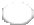    Redes sociais   E-mail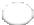 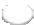    Outro (especiﬁque)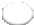    Imprensa Indicação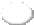 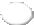 Prêmio Aprendizagem Solidária - Experiências que transformam (Categoria 4)DO PROJETO/EXPERIÊNCIA INSCRITO13. Nome do Projeto/Experiência:14. Faça um breve resumo do projeto/experiência.Descreva, em até 10 linhas, as ações solidárias, quem propôs, qual a comunidade envolvida e que problemática pretende resolver.15. Data de início do Projeto/Experiência:Considera-se "data de início" a identiﬁcação da necessidade do projeto/experiência.Data16. O Projeto/Experiência se encontra: Considera-se “andamento” o projeto que ainda está em curso, mesmo que suspenso devido à Covid-19, ou outros motivos. Considera-se “concluído” o projeto que já se encerrou.   Em andamento   Concluído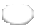 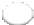 17. Quais as temáticas trabalhadas?Marque até três opções (ou seja, 1, 2 ou 3), que são o foco do projeto/experiência.   Arte/Cultura Cidadania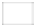 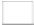    Comunicação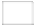    Desenvolvimento Local   Direitos Humanos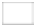 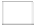    Educação Esporte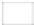 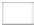    Etnia/Raça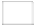    Outro (especiﬁque)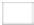    Gênero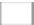    Inclusão da pessoa com deﬁciência   Meio Ambiente e sustentabilidade   Assistência Social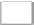 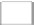 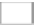    Direitos da criança e do adolescente   Saúde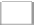 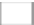    Trabalho e geração de renda   Tecnologias e inclusão digital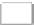 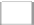 18. Quem são os participantes diretamente envolvidos nas atividades do projeto/experiência?Selecione todos os envolvidos. Por diretamente envolvidos, deve-se compreender quem realmente está colocando a mão na massa.   Educadores sociais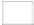    Crianças, adolescentes, jovens e/ou adultos   Professores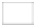 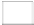    Direção/ Coordenação/ Orientação pedagógica   Responsáveis legais e familiares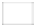 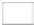    Comunidade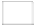    Equipamentos públicos do território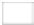    Organizações, coletivos e movimentos sociais do território   Outro (especiﬁque)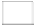 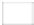 19. Qual o envolvimento de crianças, adolescentes, jovens e/ou adultos no projeto/experiência?Marque todas as etapas em que houve o envolvimento dos participantes.   Participaram no diagnóstico   Participaram no planejamento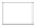 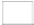    Participaram no desenvolvimento   Participaram na reﬂexão/avaliação   Participaram na conclusão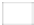 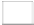 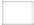 20. Informe o número (aproximado) de crianças, adolescentes, jovens e/ou adultos que participaram diretamente das atividades assinaladas na questão 18:21. Como se desenvolve o projeto/experiência?   Presencialmente Virtualmente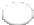 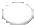    Ambos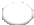 22. Qual o envolvimento da comunidade no projeto/experiência?Marque todas as etapas em que houve o envolvimento da comunidade.   Participaram no diagnóstico   Participaram no planejamento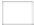 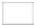    Participaram no desenvolvimento   Participaram na reﬂexão/avaliação   Participaram na conclusão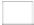 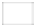 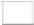 23. Como surgiu a ideia do projeto/experiência?Descreva, em até 15 linhas, as características do contexto que originaram o projeto/experiência. Pretende-se que se explique como é a articulação com os diferentes atores da comunidade, políticas públicas, equipamentos etc.24. Descreva os objetivos pretendidos e os respectivos resultados alcançados: Descreva os objetivos em até 5 linhas para cada item. Se necessário, revisite o regulamento para compreender o que se entende por “ação solidária” e por “aprendizagem”.De ação solidária:De aprendizagem:25. Descreva as atividades realizadas ao longo do projetos/experiência: metodologias, registro, sistematização e/ou avaliação.Descreva em até 20 linhas. Por metodologia, entende-se o “como" das atividades: detalhe as ações, ferramentas e recursos, que foram utilizados no desenvolvimento das atividades. Por registro, entende-se tudo que se documentou para demonstrar a existência do projeto (imagens, postagens nas redes sociais, comunicados, dentre outros). Por sistematização e/ou avaliação, compreende-se relatórios, autoavaliações, questionários, ou seja, tudo que faz uma análise/mensuração. É importante que se explique, neste item, quais indicadores e critérios comprovam estes resultados.26. Informe quais são os possíveis próximos passos e, caso o projeto/experiência seja premiado, como serão utilizados os recursos para seu fortalecimento e ampliação?Prêmio Aprendizagem Solidária - Experiências que transformam (Categoria 4)REGISTROS E TERMOS DE CONCORDÂNCIA27. Caso disponha, envie links para fotos e/ou vídeos que apresentem o projeto/experiência.* 28. O participante, por livre e espontânea vontade:   Atesta a veracidade das informações declaradas neste Formulário de Inscrição.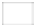    Aﬁrma em estar em plena concordância com os termos do regulamento do Prêmio de Aprendizagem Solidária - Experiências que transformam.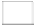    Está ciente que informações podem ser solicitadas ou conferidas a qualquer momento pela Comissão de Avaliação.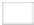    Autoriza irrevogável e irretratavelmente os organizadores do Prêmio de Aprendizagem Solidária – Experiências que Transformam a utilizarem a imagem, nome civil, voz, demais características físicas, entrevistas e depoimentos dos participantes, podendo explorá-los, pela televisão, rádio, internet, salas de exibição, ou em qualquer suporte impresso, digital ou produto, a exclusivo critério dos organizadores e independentemente de comunicação prévia.